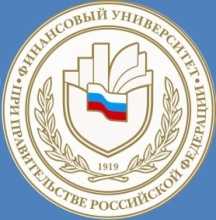 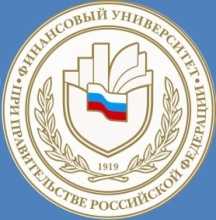 Барнаульский филиалПрограмма повышения квалификации «Актуальные аспекты бухгалтерского учета, экономического анализа и аудита»Профессиональные компетенцииВ результате обучения слушатель должен обладать следующими компетенциями:обосновывать и участвовать в разработке и реализации учетной политики организации, формировать рабочий план счетов по каждому участку работы; анализировать информацию, представленную в бухгалтерской отчетности, и оценивать по сложившимся данным тенденции роста (снижения) активов, капитала, обязательств, доходов, расходов, финансовых результатов деятельности; характеризовать уровень платежеспособности и финансовой устойчивости работы организации и динамику рентабельности продаж, затрат, собственного и заемного капитала; обосновывать степень экстенсивности или интенсивности использования ресурсного потенциала организации; разрабатывать по данным бухгалтерской информации обоснованные рекомендации и предложения по становлению и развитию конкурентоспособного бизнеса организации, по оптимизации и повышению эффективности использования ресурсов и капитала, развитию контрольных и оперативных функций управления производством и продажами продукции;инструментами трансформации российской бухгалтерской отчетности и составления ее в соответствии с принципами и требованиями МСФО.Контакты Адрес: г. Барнаул, пр-т Ленина, д.54 , каб. 403, 406.Телефоны: (3852) 36-73-61, 36-59-96, 35-49-68